Publicado en Barcelona  el 12/02/2021 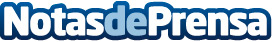 La Ministra de Industria visita a Schneider Electric para conocer su apuesta por la digitalización La Ministra de Industria, Comercio y Turismo de España, Reyes Maroto Illera acompañada del Alcade de San Sebastián de los Reyes, han visitado esta mañana las oficinas de Schneider Electric en San Sebastián de los Reyes (Madrid)
Datos de contacto:Noelia Iglesias 935228612Nota de prensa publicada en: https://www.notasdeprensa.es/la-ministra-de-industria-visita-a-schneider Categorias: Ecología E-Commerce Oficinas Otras Industrias Digital http://www.notasdeprensa.es